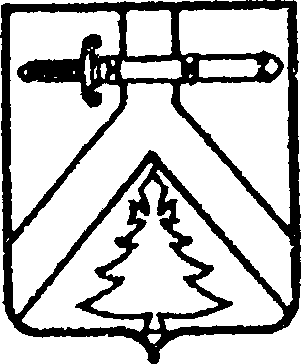 АДМИНИСТРАЦИЯ МУРИНСКОГО СЕЛЬСОВЕТА КУРАГИНСКОГО РАЙОНАКРАСНОЯРСКОГО КРАЯПОСТАНОВЛЕНИЕ    06.02.2017                                      с. Мурино                                         № 01-пО принятии мер по защите населенных пунктови объектов экономики  Муринского сельсовета от возможногозатопления во время весеннего паводка 2017 годаВ целях обеспечения безопасности населения, сохранности объектов экономики и материально-технических ресурсов во время весеннего паводка 2016 года,  ПОСТАНОВЛЯЮ:	1. Руководителям учреждений, предприятий  и организаций независимо от форм собственности  которые находятся в зоне возможного подтопления, в пределах своей компетенции обеспечить своевременное  выполнение «Плана основных мероприятий по обеспечению безопасности населения, сохранности объектов экономики и материально-технических ресурсов в период половодья и ледохода на водных объектах  в 2017году», утвержденного решением  КЧС и ОПБ Муринского сельсовета от 03.02 .2017  № 01-р.	2. Для координации  деятельности администраций учреждений, предприятий и организаций (перечислить) по обеспечению безаварийного пропуска весеннего половодья и ледохода  на водных объектах Муринского сельсовета, а также ликвидации последствий паводка создать и утвердить состав противопаводковой комиссии  Муринского сельсовета  ( Приложение №1). 3. Утвердить Положение о противопаводковой комиссии и план работы на 2017 год. ( Приложения №2 и №3).	4. Для своевременного выполнения и координации работ по предупреждению и ликвидации возможных чрезвычайных ситуаций возложить на противопаводковую комиссию Муринского сельсовета рассмотрение вопросов по подготовке учреждений, предприятий и организаций жилищно-коммунального хозяйства, промышленности, транспорта, связи, сельского хозяйства к пропуску весеннего ледохода, половодья и летне-осенних паводков.	5.  Создать на 01.04.2017  г. резерв средств в резервном фонде администрации  Муринского сельсовета на 2017 год  в сумме 6000 рублей на первоочередное финансирование аварийно-восстановительных мероприятий на плотинах, дамбах, гидротехнических сооружениях, представляющих угрозу населенным пунктам и на первоочередное финансирование начального этапа работ по ликвидации паводка на территории н.п. Муринского сельсовета, в том числе на  приобретение и доставку продовольствия, медикаментов, ГСМ согласно представленных  смет-заявок.          6.  Председателю (Заместителю) председателя противопаводковой комиссии Деревниной Т.М. :-организовать оперативную обработку и анализ поступающей информации о ходе выполнения мероприятий по подготовке населения и территорий н.п. Муринского сельсовета  к ледоходу и весеннему половодью;	-вносить предложения по финансированию предупредительных и аварийно-спасательных работ;	-совместно с руководителями учреждений, предприятий и организаций  разработать первоочередные противопаводковые мероприятия и обеспечить контроль за их выполнением.	7. Утвердить список сил и средств, привлекаемых к предупреждению и ликвидации ЧС, вызванных паводком (приложение №4)          8. Утвердить перечень мобильных формирований, привлекаемых для оказания помощи жителям поселений при эвакуации  (приложение №5)	9. Контроль за исполнением данного постановления оставляю за собой.         10. Постановление вступает в силу со дня, следующего за днем опубликования в газете “ Муринский вестник”.Глава сельсовета                                                                           Л.И.Граблина                                                                                         Приложение № 1						                        к постановлению администрации…..                                                                                               сельсовета                                                                       от  06.02.2017      № 0 1-п    Состав противопаводковой комиссииМуринского сельсовета                                                                                              Приложение № 2						                        к постановлению администрации                                                                                               Муринского сельсовета							            от 06.02.2017     № 01-п   ПОЛОЖЕНИЕо противопаводковой комиссииадминистрации Муринского сельсовета1.Общие положения.Противопаводковая комиссия администрации   Муринского сельсовета (в дальнейшем - Комиссия) является координирующим органом администрации Муринского сельсовета и предназначена  для организации деятельности учреждений, предприятий и организаций по обеспечению безаварийного пропуска весеннего половодья и ледохода  на реках сельсовета, по предупреждению чрезвычайных ситуаций, вызванных паводковыми явлениями, уменьшению ущерба при их возникновении и ликвидации последствий, а также координации деятельности по этим вопросам предприятий, организаций и учреждений, расположенных  на территории сельсовета, независимо от форм собственности и ведомственной принадлежности.   В своей деятельности Комиссия руководствуется требованиями Федерального закона «О защите населения и территорий от чрезвычайных ситуаций  природного и техногенного характера», постановления Правительства Российской Федерации от 05.11.1995 года № 1113 «О единой государственной системе предупреждения и ликвидации чрезвычайных ситуаций», Уставом Муринского сельсовета и настоящего Положения. Мероприятия, проводимые Комиссией, финансируются из бюджета муниципального образования Муринский сельсовет. Комиссия осуществляет свою деятельность под руководством Главы   администрации сельсовета.   2. Основные задачи Комиссии. Основными задачами являются:организация и контроль за осуществлением мероприятий по предупреждению и ликвидации чрезвычайных ситуаций, вызванных паводковыми явлениями на территории н.п . с. Мурино и д. Белый Яр, Муринского сельсовета;организация наблюдения и контроля за состоянием гидротехнических сооружений и водных акваторий на территории сельсовета, прогнозирование чрезвычайных ситуаций на них;          -  обеспечение готовности органов управления, сил и средств к  действиям   в условиях чрезвычайной ситуации, вызванных паводковыми явлениями на территории  Муринского сельсовета;организация разработки нормативных правовых актов в области защиты населения и территорий от чрезвычайных ситуаций, вызванных паводковыми явлениями на территории района;создание резервов финансовых и материальных ресурсов, используемых для покрытия расходов на профилактические мероприятия и ликвидацию чрезвычайных ситуаций, вызванных паводковыми явлениями на территории Муринского сельсовета;взаимодействие с другими Комиссиями, и общественными объединениями по вопросам предупреждения и ликвидации чрезвычайных ситуаций, а при необходимости принятия решения о направлении сил и средств для оказания помощи этим Комиссиям по ликвидации чрезвычайных ситуаций, вызванных паводковыми явлениями на территории  Муринского сельсовета;руководство работами  по ликвидации чрезвычайных ситуаций, привлечение трудоспособного населения к этим работам, планирование и организация эвакуации населения, размещение эвакуируемого населения и возвращение его после  ликвидации чрезвычайных ситуаций в места постоянного проживания;организация сбора и обмена информацией в области защиты населения и населенных пунктов Муринского сельсовета от чрезвычайных ситуаций, вызванных паводковыми явлениями на территории сельсовета;руководство подготовкой населения, должностных лиц к  действиям в условиях предупреждения и ликвидации чрезвычайных ситуаций,  вызванных паводковыми явлениями на территории  Муринского сельсовета;3. Права Комиссии. Комиссия имеет право:- контролировать работу  объектовых    противопаводковых комиссий, расположенных на территории Муринского сельсовета;- заслушивать на своих заседаниях руководителей объектов, учреждений, предприятий и организаций, а также давать им   для исполнения указания о принятии неотложных мер по ликвидации причин возникновения чрезвычайных ситуаций и нормализации обстановки на подведомственной территории;- осуществлять контроль за подготовкой и готовностью сил и средств к ликвидации чрезвычайных ситуаций,  вызванных паводковыми явлениями на территории  Муринского сельсовета;- принимать решения о проведении экстренных мер по обеспечению защиты населения и территорий от последствий аварий ГТС и стихийных бедствий (паводков, наводнений и т.д.), снижению ущерба от них и ликвидации этих последствий на территории Муринского сельсовета;- привлекать силы и средства организаций независимо от форм собственности, входящие в муниципальное звено РСЧС, для проведения мероприятий по предупреждению и ликвидации чрезвычайных ситуаций, вызванных паводковыми явлениями на территории Муринского сельсовета; - осуществлять контроль за деятельностью предприятий, организаций и учреждений на территории Муринского сельсовета независимо от ведомственной принадлежности и форм собственности по вопросам уменьшения опасности от негативного воздействия паводковых процессов;- требовать от руководителей всех предприятий, организаций и учреждений на территории  Муринского сельсовета независимо от ведомственной принадлежности и форм собственности представлять в комиссию информацию о развитии паводковой обстановки, а также оперативной информации о ходе ликвидации последствий паводка;- осуществлять и при необходимости привлекать специалистов администрации сельсовета, организаций и объектов экономики к проведению обследований  потенциально опасных объектов (ГТС) и обеспечению контроля за безопасностью их функционирования.    4. Состав Комиссии.  Глава муниципального образования Муринский. сельсовет назначает председателя Комиссии.     Председатель Комиссии несёт персональную ответственность за выполнение возложенных на Комиссию задач и функций, организацию ее работы и готовность;Председатель Комиссии и её члены несут  функциональные обязанности, согласно приложений к настоящему Положению.  Комиссия осуществляет свою деятельность во взаимодействии с другими комиссиями,  постоянными комиссиями Совета депутатов ….. сельсовета, общественными организациями и движениями, деятельность которых связана с оказанием помощи при проведении мероприятий по ликвидации последствий чрезвычайных ситуаций, вызванных паводковыми явлениями на территории  Муринсколго сельсовета.  5. Организация работы противопаводковой Комиссии. Персональный состав Комиссии утверждается Главой Муринского сельсовета. Члены комиссии участвуют в заседаниях без права замены.Работа Комиссии организуется по   годовым планам работы.Работа Комиссии оформляется протоколом. Комиссия по результатам рассмотрения вопросов принимает решения обязательные для исполнения всеми  предприятиями, организациями и учреждениями на территории Муринского сельсовета независимо от ведомственной принадлежности (подчиненности) и форм собственности.Регистрация, учет и организация контроля исполнения решений Комиссии осуществляется заместителем председателя комиссии либо секретарем.Секретарь Комиссии организует взаимодействие  и ведет переписку с  районными комиссиями (противопаводковая, КЧС и обеспечению ПБ).В период между заседаниями Комиссии решения принимаются председателем Комиссии или его заместителем и доводятся до исполнителей в виде соответствующих указаний или поручений.Заседания Комиссии проводятся согласно годовому плану работы. Глава сельсовета                                                                               Л.И.Граблина                                                                                        Приложение № 3						                        к постановлению администрации района                                                                                        от  06.02.2017   № 01-п                                                                                         .П Л А Нработы противопаводковой комиссиина 2016 годГлава  сельсовета                                                                Л.И.Граблина                                                                                Приложение №1                                                                              к Положению о противопаводковой комиссии,                                                                                  утвержденному постановлением администрации						          Муринского сельсовета     от 06.02.2017 № 01-п                   ФУНКЦИОНАЛЬНЫЕ ОБЯЗАННОСТИ председателя противопаводковой комиссииадминистрации Муринского сельсоветаПредседатель комиссии отвечает за организацию работы комиссии, ее постоянную готовность к выполнению возложенных задач, осуществление контроля за реализацией мероприятий, направленных на предупреждение чрезвычайных ситуаций связанных с паводковыми явлениями на территории ……..сельсовета, а в случае их возникновения – на снижение ущерба от них.ОН ОБЯЗАН:	В режиме функционирования «ПОВСЕДНЕВНАЯ ДЕЯТЕЛЬНОСТЬ»:- организовать разработку и своевременную корректировку Плана действий по предупреждению и ликвидации ЧС,  связанных с паводковыми явлениями на территории Муринского сельсовета, а также остальной документации комиссии;- осуществлять руководство повседневной  деятельностью комиссии в соответствии с годовым планом работы, не менее 4-х раз в год проводить ее заседания (1 раз в квартал и по мере необходимости);- выявлять источники опасности на водных объектах и гидротехнических сооружениях, прогнозировать последствия возможных ЧС, связанных с паводковыми явлениями на территории Муринского сельсовета,  принимать меры по их предотвращению или снижению ущерба;- организовать контроль за реализацией мер, направленных  на снижение опасности возникновения ЧС  на водных объектах и гидротехнических сооружениях;- проводить лично подготовку членов комиссии к действиям в ЧС, связанных с паводковыми явлениями на территории Муринского  сельсовета, обеспечить их постоянную готовность к ликвидации последствий аварий ГТС и стихийных бедствий в период паводков и ледохода. 	В режимах функционирования «ПОВЫШЕНАЯ ГОТОВНОСТЬ» и «ЧРЕЗВЫЧАЙНАЯ СИТУАЦИЯ»:- с получением информации (решения, сигнала) об угрозе или возникновении ЧС, связанных с паводковыми явлениями на территории  Муринского сельсовета, отдать распоряжение на оповещение и сбор членов противопаводковой комиссии, прибыть на рабочее место;- уяснить и оценить обстановку, принять предварительное решение, поставить задачи членам комиссии по его выполнению, установить режим работы комиссии;- оценить масштабы происшествия, размеры ущерба и последствия аварий, аварий на ГТС и стихийных бедствий в период паводков и ледохода. Принять экстренные меры по ликвидации последствий ЧС,  связанных с паводковыми явлениями на территории  Муринского сельсовета;- лично либо через членов комиссии осуществлять контроль за выполнением аварийно-спасательных и других неотложных работ в районе чрезвычайной ситуации,   связанных с паводковыми явлениями;- информировать председателя районной комиссии по ЧС и ОПБ об обстановке, принимаемых мерах и результатах работ по ликвидации ЧС и ее последствий через МКУ «ЕДДС Курагинского района».Глава сельсовета                                                                    Л.И.Граблина                                 Приложение №2к Положению о противопаводковой комиссии,                                                            утвержденному постановлением						              администрации  Муринского сельсовета                                                                                       от 06.02.2017    № 01-п            ФУНКЦИОНАЛЬНЫЕ ОБЯЗАННОСТИ заместителя председателя противопаводковой комиссииадминистрации  Муринского сельсовета Заместитель председателя комиссии отвечает за практическую реализацию профилактических мероприятий на водных объектах и гидротехнических сооружениях, направленных на снижение опасности возникновения и снижения ущерба от ЧС, связанных с паводковыми явлениями на территории Муринского сельсовета, а также за организацию аварийно-спасательных и аварийно-восстановительных работ в случае возникновения чрезвычайных ситуаций и ликвидации их последствий. ОН ОБЯЗАН:	В режиме функционирования «ПОВСЕДНЕВНАЯ ДЕЯТЕЛЬНОСТЬ»:- возглавлять работу по прогнозированию возможных аварий, аварий на ГТС и последствий стихийных бедствий в период паводков и ледохода на территории Муринского сельсовета;- принимать участие в разработке Плана действий по предупреждению и ликвидации ЧС в части ситуаций, связанных с паводковыми явлениями на территории  Муринского сельсовета;- разрабатывать и вносить на рассмотрение комиссии мероприятия, направленные на повышение надежности и устойчивости работы;- планировать мероприятия, направленные на снижение опасности возникновения чрезвычайных ситуаций, ущерба от них и осуществлять контроль за практической их реализацией;- в отсутствие председателя противопаводковой комиссии выполнять его обязанности. 	В режимах функционирования «ПОВЫШЕННАЯ ГОТОВНОСТЬ» и «ЧРЕЗВЫЧАЙНАЯ СИТУАЦИЯ»:- с получением информации (решения, сигнала) об угрозе или возникновении ЧС, связанных с паводковыми явлениями на территории Муринского  сельсовета, прибыть к месту работы комиссии;- организовать сбор информации о характере и масштабах разрушений и стихийных бедствий (паводков,  затоплений, подтоплений),  нанесенном ущербе, поражениях населения в зоне ЧС;- оценить обстановку, определить объемы и характер спасательных и восстановительных работ, потребное количество сил и средств, при необходимости внести изменения в План действий по предупреждению и ликвидации ЧС в части ситуаций, связанных с паводковыми явлениями на территории Муринского сельсовета;- представить председателю противопаводковой комиссии предложения для принятия решения по организации аварийно-спасательных и других неотложных работ в районе чрезвычайной ситуации,   связанных с паводковыми явлениями;- организовать спасение людей и сельскохозяйственных животных, уникального оборудования, документации, материальных ценностей;- возглавить руководство работами на наиболее ответственном участке;- обеспечить безопасность выполнения работ в зоне разрушений, стихийных бедствий (паводков,  затоплений, подтоплений);- докладывать председателю комиссии по ЧС и ОПБ о ходе спасательных, восстановительных и других неотложных работ;- принять участие в работе комиссии по обследованию пострадавших объектов в целях определения  размеров ущербаГлава  сельсовета                                                                                            Л.И.Граблина                                 Приложение №3к Положению о противопаводковой комиссии,                                                            утвержденному постановлением						              администрации  Муринского сельсовета  от                                                                                   от  06.02.2017     №  01 -пФУНКЦИОНАЛЬНЫЕ ОБЯЗАННОСТИ секретаря противопаводковой комиссии администрации Муринского сельсовета      Секретарь комиссии отвечает за планирование мероприятий  по предупреждению и ликвидации ЧС, своевременное приведение в готовность сил и средств для ведения АС и ДНР, обеспечение устойчивого управления в ЧС, предоставление в срок планирующей работу документации в районную КЧС и ОПБ.              ОН ОБЯЗАН:	В режиме функционирования «ПОВСЕДНЕВНАЯ ДЕЯТЕЛЬНОСТЬ»:- руководить разработкой Плана действий по предупреждению и ликвидации ЧС в мирное время, своевременно его корректировать, составлять план работы противопаводковой комиссии и осуществлять контроль за его выполнением по указанию председателя комиссии;- поддерживать в постоянной готовности пункт управления, систему связи и оповещения, периодически проводить тренировки по оповещению и сбору членов комиссии, по распоряжению председателя комиссии;- планировать и контролировать подготовку руководящего состава  комиссии к действиям в ЧС. - проводить систематическую работу по укомплектованию, оснащению и учету формирований повышенной готовности, поддерживать их  в постоянной готовности  к действиям в ЧС.	В режимах функционирования «ПОВЫШЕНАЯ ГОТОВНОСТЬ» и «ЧРЕЗВЫЧАЙНАЯ СИТУАЦИЯ»:- с получением соответствующей информации (сигнала, распоряжения) прибыть на рабочее место, организовать контроль за прибытием членов комиссии, доложить председателю комиссии;- оценить обстановку и подготовить предложения председателю комиссии для принятия решения;- организовать постоянное дежурство членов комиссии      на пункте управления;- организовать разведку, наблюдение и контроль за изменением обстановки, выводы и предложения докладывать  председателю комиссии;- организовать доведение решений комиссии до исполнителей и осуществлять      контроль их выполнения;- обеспечить соблюдение необходимых мер безопасности при проведении работ;- возглавлять руководство, по распоряжению председателя комиссии, спасательными и другими неотложными работами   на наиболее важных и сложных участках;докладывать председателю комиссии о ходе выполнения поставленных задач.Глава  сельсовета                                                                                     Л.И.Граблина                                Приложение №4к Положению о противопаводковой комиссии,                                                            утвержденному постановлением						              администрации  Муринского сельсовета  от                                                                                     06.02.2017      № 01-пФУНКЦИОНАЛЬНЫЕ ОБЯЗАННОСТИчлена противопаводковой комиссии администрации Муринского сельсовета – заместителя главы  Заместитель Главы ……. сельсовета отвечает за бесперебойное   обеспечение электро- водо- и теплоснабжением предприятий и населения сельсовета, за планирование данных мероприятий.ОН ОБЯЗАН:	В режиме функционирования «ПОВСЕДНЕВНАЯ ДЕЯТЕЛЬНОСТЬ»:      - знать задачи и возможности подчиненных сил и средств по ликвидации последствий паводков и наводнений; - принимать участие  в разработке и корректировке Плана действий по предупреждению и ликвидации ЧС  и ежегодных планов работы комиссии по ЧС ;- разрабатывать и корректировать план по обеспечению мероприятий предупреждения и ликвидации ЧС (в части касающейся);-  осуществлять мероприятия по повышению устойчивости функционирования электрических сетей, систем  водо- и теплоснабжения на территории сельсовета.	В режимах функционирования «ПОВЫШЕНАЯ ГОТОВНОСТЬ» и «ЧРЕЗВЫЧАЙНАЯ СИТУАЦИЯ»:- с получением соответствующей информации (решения, сигнала) прибыть к месту сбора комиссии, уточнить задачи подчиненных сил и средств;- при необходимости привести в готовность силы и средства;- оценить состояние энергетических и инженерных коммуникаций, доложить предложения председателю комиссии для принятия решения на ведение аварийно-восстановительных работ; - определить объем разрушений энергетических объектов и коммуникаций, необходимое количество материально-технических средств и сил для проведения спасательных и других неотложных работ;- обеспечить меры безопасности при проведении работ;- осуществлять общее руководство работами по ликвидации последствий аварий, лично возглавить ведение работ на наиболее опасном и важном участке;- поддерживать взаимодействие с нештатными аварийно-спасательными формированиями Муринского сельсовета;- докладывать председателю комиссии о ходе работ по ликвидации последствий аварий, вызванных паводками и наводнениями.Глава сельсовета                                                                                                   Л.И.Граблина          Приложение № 5к Положению о противопаводковой комиссии, утвержденному постановлением	     администрации Муринского сельсовета от 06.02.2017     № 01-пФУНКЦИОНАЛЬНЫЕ ОБЯЗАННОСТИчлена противопаводковой комиссии администрации Муринксого сельсовета –                       ответственного за работу средств связи и оповещенияЧлен противопаводковой Комиссии отвечает за постоянную готовность сил и средств оповещения и связи к своевременному выполнению возложенных задач.           ОН ОБЯЗАН:	В режиме функционирования «ПОВСЕДНЕВНАЯ ДЕЯТЕЛЬНОСТЬ»:      - знать задачи и возможности подчиненных сил и средств по ликвидации последствий паводков и наводнений; - принимать участие  в разработке и корректировке Плана действий по предупреждению и ликвидации ЧС  и ежегодных планов работы противопаводковой комиссии;- разрабатывать и корректировать план по обеспечению мероприятий предупреждения и ликвидации ЧС (в части касающейся);-  укомплектовать нештатное аварийно-спасательное формирование (звено связи) личным составом и оснастить табельным имуществом;- организовать обучение личного состава формирования действиям в ЧС;- разрабатывать и осуществлять мероприятия по повышению устойчивости работы средств связи и оповещения;- проверять готовность звена связи к выполнению задач в ЧС.В режимах функционирования «ПОВЫШЕНАЯ ГОТОВНОСТЬ» и «ЧРЕЗВЫЧАЙНАЯ СИТУАЦИЯ»:- с получением соответствующей информации (решения, сигнала) прибыть к месту сбора комиссии, уточнить задачи подчиненных сил и средств;- при необходимости привести в готовность силы и средства формирования;- оповестить жителей зоны подтопления (затопления) о возможной ЧС;- оценить состояние линий связи, доложить предложения председателю комиссии для принятия решения на ведение аварийно-восстановительных работ; - в соответствии с решением председателя комиссии организовать и поддерживать связь, обеспечивающую управление  администрации ………. сельсовета и нештатными аварийно-спасательными формированиями, районными службами и соседними муниципальными образованиями;- обеспечить ремонт аппаратуры и восстановление разрушенных линий связи в ходе ведения аварийно-спасательных и других неотложных работ;- обеспечить соблюдение мер безопасности при проведении работ на линиях связи и оповещения;- осуществлять общее руководство работами по ликвидации последствий аварий, лично возглавить ведение работ на наиболее опасном и важном участке;- докладывать председателю комиссии о ходе работ по ликвидации последствий аварий, вызванных паводками и наводнениями.Глава сельсовета                                                                                        Л.И.ГраблинаПриложение № 6к Положению о противопаводковой комиссии, утвержденному постановлением			     администрации Муринского сельсовета       от 06.02.2017  № 01-п          ФУНКЦИОНАЛЬНЫЕ ОБЯЗАННОСТИчлена противопаводковой комиссии администрации Муринского сельсовета –  руководителя комиссии М.О. по эвакуации населенияЗаместитель главы администрации - руководитель комиссии по эвакуации населения  отвечает за организацию и проведение эвакуационных мероприятий из зон подтопления и затопления.      ОН ОБЯЗАН:	В режиме функционирования «ПОВСЕДНЕВНАЯ ДЕЯТЕЛЬНОСТЬ»:      - разрабатывать мероприятия по экстренной эвакуации населения при возникновении ЧС, вызванных паводковыми явлениями; - участвовать  в разработке и корректировке Плана действий по предупреждению и ликвидации ЧС  и ежегодных планов работы группы;- организовать разработку документации эвакуационной группы;-  руководить специальной подготовкой членов эвакуационной группы;- организовать на территориях населенных пунктов …. сельсовета подготовку сотрудников к проведению эвакомероприятий.	В режимах функционирования «ПОВЫШЕНАЯ ГОТОВНОСТЬ» и «ЧРЕЗВЫЧАЙНАЯ СИТУАЦИЯ»:- с получением соответствующей информации (решения, сигнала) прибыть к месту сбора комиссии, уточнить обстановку и задачи подчиненных сил и средств эвакуационной группы;- при необходимости провести оповещение и сбор личного состава эвакуационной группы;- с принятием решения председателем противопаводковой комиссии на эвакуацию населения координировать работы по проведению эвакуационных мероприятий;- руководить  работой эвакуационной группы по отправке пострадавшего населения в районы временного размещения, согласно разработанных группой планов;- докладывать председателю комиссии о ходе работ по ликвидации последствий аварий, вызванных паводками и наводнениями. Глава сельсовета                                                                                            Граблина Л.И.                                                                                   Приложение № 8                                                                                  к Положению о противопаводковой комиссии,                                                                                  утвержденному постановлением администрации                                                                                     Муринского сельсовета                                                                                      от 06.02.2017    №  01-п                    ФУНКЦИОНАЛЬНЫЕ ОБЯЗАННОСТИчлена противопаводковой комиссии администрации сельсовета –                                ответственного за обеспечение пожарной безопасности	Член противопаводковой комиссии отвечает за обеспечение противопожарной безопасности на территории сельсовета и назначается как правило из руководителей муниципальных пожарных постов либо наиболее подготовленных членов ДПД ДПК.              ОН ОБЯЗАН:	В режиме функционирования «ПОВСЕДНЕВНАЯ ДЕЯТЕЛЬНОСТЬ»:      - разрабатывать мероприятия по повышению противопожарной устойчивости территории сельсовета при возникновении ЧС, вызванных паводковыми явлениями, и осуществляя контроль за их выполнением; - участвовать  в разработке и корректировке Плана действий по предупреждению и ликвидации ЧС  и ежегодных планов работы пожарной охраны;- организовать разработку плана  по обеспечению мероприятий предупреждения и ликвидации ЧС, вызванных паводковыми явлениями;- прогнозировать возможную обстановку в ЧС, определять потребность сил и средств для локализации и ликвидации очагов пожаров, оказания помощи другим подразделениям НАСФ;- организовать подготовку сил и средств для выполнения противопожарных мероприятий.	В режимах функционирования «ПОВЫШЕНАЯ ГОТОВНОСТЬ» и «ЧРЕЗВЫЧАЙНАЯ СИТУАЦИЯ»:- с получением соответствующей информации (решения, сигнала) прибыть к месту сбора комиссии, уточнить обстановку и задачи подчиненных сил и средств;- привести в полную готовность силы и средства противопожарной службы, включая имеющиеся на территории сельсовета муниципальные пожарные посты, пожарные посты КГУ «Противопожарная охрана Красноярского края», ДПК и ДПД предприятий и организаций;- в случае возникновения пожара немедленно приступить к его ликвидации;- организовать пожарную разведку, уточнить обстановку, дать предложения председателю противопаводковой комиссии по проведению неотложных противопожарных мероприятий;- уточнить задачи противопожарным подразделениям и формированиям;- создать необходимый резерв сил и средств для тушения вновь возникающих возгораний;- предоставить председателю комиссии данные по причиненному материальному ущербу;- принять участие в выработке решения на ликвидацию последствий ЧС;- докладывать председателю комиссии о ходе работ по ликвидации последствий ЧС, вызванных паводками и наводнениями.Глава  сельсовета                                                                                           Л.И.ГраблинаПриложение № 8к Положению о противопаводковой комиссии,утвержденному постановлением								  администрации Муринского сельсовета                                                                                                      от 06.02.2017   № 01-п                   ФУНКЦИОНАЛЬНЫЕ ОБЯЗАННОСТИчлена противопаводковой комиссии администрации Муринского сельсовета – врача ( фельдшера) ФАП        Врач ( фельдшер) Белоярского ФАП отвечает за организацию и проведение мероприятий по медицинскому обеспечению населения  Муринского сельсовета.              ОН ОБЯЗАН:	В режиме функционирования «ПОВСЕДНЕВНАЯ ДЕЯТЕЛЬНОСТЬ»:      - знать задачи медицинской службы в мирное время и обеспечивать их выполнение; - участвовать  в разработке и корректировке Плана действий по предупреждению и ликвидации ЧС;- Проводить подготовку  к работе в экстремальных условиях;- Пропагандировать медицинские знания среди населения, в обучении населения приемам и способам оказания само- и взаимопомощи при поражениях в результате стихийных бедствий, вызванных паводковыми явлениями;- осуществлять контроль за созданием запасов средств медицинской защиты в сельсовете;- отрабатывать вопросы взаимодействия в ЧС с медицинской службой района и соседних муниципальных образований.В режимах функционирования «ПОВЫШЕНАЯ ГОТОВНОСТЬ» и «ЧРЕЗВЫЧАЙНАЯ СИТУАЦИЯ»:-  получением соответствующей информации (решения, сигнала) прибыть к месту сбора комиссии, уточнить обстановку и задачи медицинской службы;- организовать взаимодействие с медицинской службой района и соседних муниципальных образований;- в случае необходимости привести в готовность медицинские средства и оборудование, необходимые для ликвидации последствий стихийных бедствий, вызванных паводковыми явлениями;-принять экстренные меры по оказанию всех видов медицинской помощи пострадавшим, а также по проведению профилактических мероприятий. Лиц, нуждающихся в стационарном обследовании и лечении, направлять в медицинские учреждения района, выделенные для этой цели;- осуществлять мероприятия по предупреждению возникновения и распространения массовых инфекционных заболеваний среди населения, в зонах стихийных бедствий, вызванных паводковыми явлениями; докладывать председателю комиссии о ходе выполнения медицинских мероприятий.Глава сельсовета                                                                                               Л.И.ГраблинаПриложение №10к Положению о противопаводковой комиссии, утвержденному постановлением								 администрации Муринского  сельсовета                                                                                                                                                                      от   06.02.2017   № 01-п                                       ФУНКЦИОНАЛЬНЫЕ ОБЯЗАННОСТИчлена противопаводковой комиссии администрации района – ответственного за транспортное обеспечение  Член противопаводковой комиссии отвечает за транспортное и инженерное обеспечение населения  Муринского сельсовета и АСФ, привлекаемых в случае возникновения ЧС.ОН ОБЯЗАН:	В режиме функционирования «ПОВСЕДНЕВНАЯ ДЕЯТЕЛЬНОСТЬ»:      - знать задачи транспортного обеспечения населения в мирное время и обеспечивать их выполнение; - участвовать  в разработке и корректировке Плана действий по предупреждению и ликвидации ЧС;-  проводить подготовку  к работе в экстремальных условиях;- осуществлять контроль за созданием запасов запасных частей и горюче-смазочных материалов;- отрабатывать вопросы взаимодействия в ЧС с транспортной службой района и соседних муниципальных образований. 	В режимах функционирования «ПОВЫШЕНАЯ ГОТОВНОСТЬ» и «ЧРЕЗВЫЧАЙНАЯ СИТУАЦИЯ»:- с получением соответствующей информации (решения, сигнала) прибыть к месту сбора комиссии, уточнить обстановку и задачи ;- организовать взаимодействие с транспортной службой района и соседних муниципальных образований;- в случае необходимости привести в готовность технику, необходимую для ликвидации последствий стихийных бедствий, вызванных паводковыми явлениями;-принять экстренные меры по оказанию всех видов помощи пострадавшим, а также по проведению профилактических мероприятий;- докладывать председателю комиссии о ходе выполнения мероприятий.Глава сельсовета                                                                                             Л.И.Граблина                   Приложение 4                   к постановлению                                                                                                                   администрации Муринского                                                                                                                                                                                                                                                                     сельсовета                                                                                                                 от 06.02.2017  № 01-п                            СПИСОК СИЛ И СРЕДСТВ, ПРИВЛЕКАЕМЫХ К ПРЕДУПРЕЖДЕНИЮ И ЛИКВИДАЦИИ  ЧС, ВЫЗВАННЫХ ПАВОДКОМ                                                                                                                                              Приложение 5                                                                                                                                                        к постановлению                                                                                              администрации сельсовета    				                                                       от  06.02.2017     № 01-п                                             	ПЕРЕЧЕНЬмобильных формирований, привлекаемых   для оказания помощижителям при эвакуации Глава  сельсовета                                                                               Л.И.ГраблинаГраблина Л.И. - Глава  администрации  Муринского сельсовета,  председатель комиссии;                                         Деревнина Т.М. - Заместитель Главы администрации  Муринского сельсовета, заместитель председателя комиссии;                                                                   Федотова Т.В.-специалист 2 категории, секретарь комиссии;Члены комиссии:                                                   Турчанов М.Е.                                               -Зам. Директора АО «Березовское» (по согласованию)Лабутина В.В.       - директор МБУК «Муринский СДК»Макаревич А.А.       -фельдшер Белоярского ФАПЧервякова А.С       - заведующая Белоярским клубомФедотов А.В      - депутат Муринского сельского Совета депутатовИгай В.А.     - Директор Белоярской ООШ-24 ( по согласованию)№ п/пНаименование мероприятийОтветственные за исполнениеДата проведения1.Подготовка и утверждение плана мероприятий на 2017г.Секретарь КомиссииЯнварь - Февраль2.Уточнение перечня ГТС, требующих проведения укрепительных работ и плана противопаводковых мероприятий со сметами и финансированиемКомиссия Февраль-март3.О готовности населенных пунктов, предприятий, промышленности, транспорта, связи, жилищно-коммунального и сельского хозяйства для работы в условиях возможного затопления при половодьеРуководители предприятий, организацийапрель-май4.Информирование населения о действиях в условиях ЧС на сходах, собраниях, через СМИДепутаты сельсоветаАпрель-май5.Контроль за своевременным проведением предупредительных мероприятий по сохранению дорожного полотна, линий связи и электропередачи, водопроводов, канализации и др. объектов ЖКХ, расположенных в зоне возможного подтопления.руководители предприятий и организацийАпрель-май6.Рассмотрение внеплановых вопросов, требующих незамедлительного решенияКомиссия, заинтересованные службыв течение года, при возникновении необходимости7.Совещание по подведению итогов работы за годКомиссия декабрьНаименование предприятия, организацииНаименование  техникиКоличество РаботниковЦель привлечения1234АО «Березовское»КА 700 -2Бульдозер- 1Экскаватор-1Трактор-1КАМАЗ -2Погрузчик-12 бригады по 3 человекаДля расчистки путей, в случае создания препятствий на дорогах, эвакуации проведения аварийно-спасательных работ, берегоукрепительных работ и других неотложных работФАП  д. Белый ЯрСобственный транспорт -11 бригада  2 человекаДля оказания первой медицинской помощиМО МВД России «Курагинский»Транспорт отдела внутренних дел2  человека Для охраны общественного  порядка в населенных пунктах, из которых эвакуируется  население Группа обеспечения электроснабжениемСобственный транспорт2 человекаДля отключения подстанций и поддержания работоспособности в условиях подтопления и соблюдения необходимых мер безопасности.Группа обеспечения связи и оповещенияСобственныйтранспорт2 человекаДля обеспечения связи  и устранения неполадок в телефонных сетяхАО «Березовское»Транспорт АО «Березовское»3 бригады по 4 человекДля организации эвакуации сельскохозяйственных животныхГруппа продовольственного обеспеченияТранспорт  ЗАО  «Белый Яр»1 бригада  3 человекОрганизация  питания  эвакуируемого населенияНаименование формированияЦели Предприятие, организация Количество личного состава и техникиФамилия , имя, отчество руководителя1235ТранспортноеЭвакуация населенияМОУ СОШ № 241 автобусДиректор школы В.А.Игай.  №  93-2-44.Охрана порядкаОхрана правопорядкаМО МВД РФ «Курагинский»Транспорт МО МВД «Курагинский» УУМ (помощник УУМ) Павлов А.А. № тел. 9233598105